Θέμα: Τεχνικό Πρόγραμμα του Δήμου Καλλιθέας Οικονομικού Έτους 2022Έχοντας υπόψη:Τις διατάξεις του άρθρου 63 του Ν. 3852/2010 όπως τροποποιήθηκε και ισχύει, σύμφωνα με τις οποίες η Εκτελεστική Επιτροπή καταρτίζει και εισηγείται στο Δημοτικό Συμβούλιο το Τεχνικό Πρόγραμμα του Δήμου και έχει την ευθύνη της υλοποίησής του.Τις διατάξεις του άρθρου 8  του Ν. 4623/2019 όπως ισχύει.Την με αρ. 03/2021 απόφαση της Εκτελεστικής Επιτροπής.Παρακαλούμε όπως συζητήσετε και εγκρίνετε το Τεχνικό Πρόγραμμα του Δήμου Οικονομικού Έτους 2022. Συνημμένα:Η με αρ. 03/2021 απόφαση της Εκτελεστικής ΕπιτροπήςΚοινοποίηση:Γρ. ΔημάρχουΓ.ΓΤ.Υ.Τ.Υ.Π.Ο.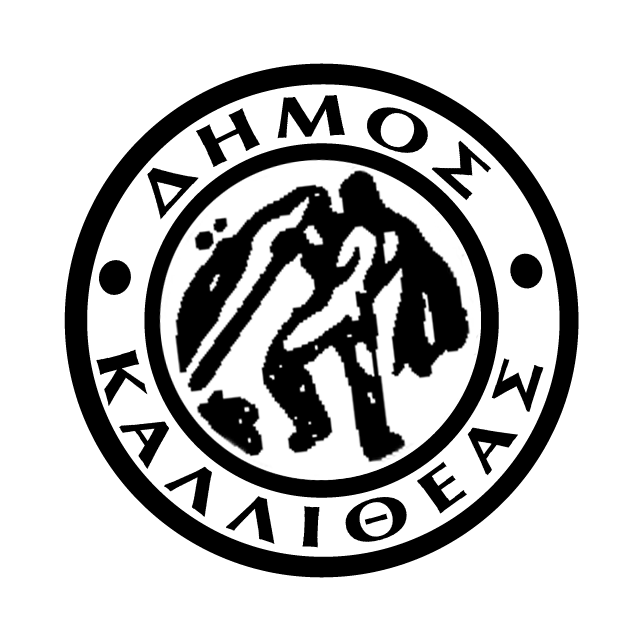 ΕΛΛΗΝΙΚΗ ΔΗΜΟΚΡΑΤΙΑΝΟΜΟΣ ΑΤΤΙΚΗΣΔΗΜΟΣ ΚΑΛΛΙΘΕΑΣΕΚΤΕΛΕΣΤΙΚΗ ΕΠΙΤΡΟΠΗΕΛΛΗΝΙΚΗ ΔΗΜΟΚΡΑΤΙΑΝΟΜΟΣ ΑΤΤΙΚΗΣΔΗΜΟΣ ΚΑΛΛΙΘΕΑΣΕΚΤΕΛΕΣΤΙΚΗ ΕΠΙΤΡΟΠΗ	Καλλιθέα 10.11.2021	Αρ. Πρωτ.: 50704/12-11-2021ΔιεύθυνσηΤηλ.Email: Μαντζαγριωτάκη 76, 17676: 213.20.70.331: dimarxos@kallithea.grΠ ρ ο ς :τον κ. Πρόεδροτου Δημοτικού ΣυμβουλίουΟ ΔΗΜΑΡΧΟΣΔΗΜΗΤΡΙΟΣ ΚΑΡΝΑΒΟΣ